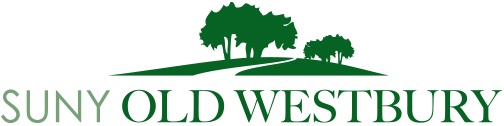 Department of Chemistry and PhysicsSummer 2023Course:	CP 2600 Environmental Analysis of Long IslandTime:		M-F 6 -9:15 p.m. remote online Zoom platform Text:		Environmental Analysis of Long IslandInstructor:	Prof. Timothy Strout		Office hours:  After class or by appointment		Email: Stroutt@oldwestbury.eduThis is an introductory course that will focus on the study of the natural sciences of Long Island. It includes many aspects of biology, earth and atmospheric sciences, fundamental principles of chemistry and physics, human population dynamics, and an appreciation for biological and natural resources. It will always include the consideration of people and how they have influenced the system under examination. This course will use virtual laboratory, and a case study approach to give the students a “hands-on” approach to the fundamental principles of environmental analysis. There will be an emphasis, data analysis, and technical communication within an interdisciplinary context. Prerequisite: EC1: English CompositionLearning ObjectivesThis course meets the SUNY Learning Objectives for General Education Domain 7, Natural Sciences:Understanding of the methods scientists use to explore natural phenomena, including observation, hypothesis development, measurement and data collection, experimentation, evaluation of evidence, and employment of mathematical analysis; andApplication of scientific data, concepts, and models in one of the natural sciences.Understanding the way science influences and is influenced by forces in societyThe 4-credit lecture and lab must be taken to fulfill the General Education requirement for a lab science.GradingThere will be two open book exams, worth 25 % of the grade, 3 quizzes worth 20%, laboratory reports and case studies worth 15 % of the grade, analysis of literature 15 % and one short essays (2-3 pages each) discussing current issues related to Long Island’s environmental issues will be worth 20%.  Points will be deducted for all late material. Details will be discussed further during the semester.  All grades will be posted to Brightspace2 exams: Open Book		25 %3 Quizzes                                20 %Literature analysis                  15 %1 Essay	                        20 %Laboratory, case studies	20 %Total			           100%Important Dates: Last day to add/drop: Jan 4th – last day to change to Cr/NC: Jan 13th – last day to withdraw from course: Jan 13thAttendance_______________________________________________________________________________Although attendance is not a percentage of your grade, attendance will be taken at all live sessions. Attendance is extremely important to your success in this class. Critical information will be given in live sessions that not appear in the PowerPoints. There will be an expectation of an email for any student that is unable to attend class***Students that miss scheduled exams without contacting me in advance will not be allowed a makeup exam and receive a zero for that exam.Accommodations for Students with Disabilities							If you have or suspect you may have a physical, psychological, medical or learning disability that may impact your course work, please contact Stacey DeFelice, Director The Office of Services for Students with Disabilities (OSSD),NAB 2065Phone: 516-628-5666, Fax (516) 876-3005, TTD: (516) 876-3083. E-mail: defelices@oldwestbury.eduThe office will help you determine if you qualify for accommodations and assist you with the process of accessing them. All support services are free and all contacts with the OSSD are strictly confidential. SUNY/Old Westbury is committed to assuring that all students have equal access to all learning and social activities on campus. More information about the OSSD can be found at their webpage:https://www.oldwestbury.edu/academics/support/OSSDTITLE IX, SEXUAL DISCRIMINATION, HARASSMENT AND VIOLENCE______________________________SUNY Old Westbury prohibits sexual discrimination, harassment and violence, and will promptly respond to all complaints.  The purpose of Title IX is to prevent sex discrimination on campus, address reported assaults and incidents, limit the effects of harassment on the educational environment, and prevent its recurrence.  If you or someone you know believes they have been subjected to sexual discrimination, harassment or violence, help is available. To report or for more information please visit https://www.oldwestbury.edu/title-ix, please contact the Title IX coordinator, Deputy Title IX coordinator or University Police at 516-876-3333. Confidential resources and support is also available from the counseling professionals in the Counseling & Psychological Wellness Services department, located in the Student Union Lower Level Room LL100 (off the Rotunda) at 516-876-3053.Claudia Marin Andrade (Student Reports)
Dean of Students & Deputy Title IX Coordinator
Student Union Suite 303
Phone: 516-876-3067
Email: marinandradec@oldwestbury.eduBasic Needs Statement             ______________                 _________________________________________________Any student who faces challenges securing their food or housing and believes this may affect their performance in the course is urged to contact the Dean of Students for support at (516)876-3067.  Panther Pantry Resources.Counseling Resources             ______________              _________________________________________________As a college student, there may be times when personal stressors interfere with your academic performance or negatively impact your daily life. If you or someone you know at this college is experiencing mental health challenges, please contact the Counseling and Psychological Wellness Services at 516-876-3053. We’re located at the Student Union, Lower Level, Suite 100, and are open Monday to Friday, 9am to 5pm.If a crisis situation occurs after hours, contact a Residential Director. The University Police, at 516-876-3333, will also be able to offer assistance. The National Suicide Prevention Lifeline also offers help 24/7, and can be contacted at 1-800-273-8255.SUNY OW College Library		                           								
http://libguides.oldwestbury.edu	Phone: (516) 876-3150		Text: (516) 279-5084
The College Library is in the L-Section of the Campus Center and is open year-round. 90 computer access terminals and 6 Mac stations are located on the main floor, including two black and white printers, a color printer, a photocopier, and a scanner (flash drive required for saving documents). Our extensive collection of resources includes over 150 online databases which provide electronic access to thousands of scholarly journals, trade journals, magazines, newspapers, statistics, and country and company reports, over 200,000 circulating print and electronic books, reference volumes, electronic encyclopedias, reserve textbook for many courses, print periodicals, microfilm, DVDs, and streaming online video content. Library services include reference consultations, library instruction workshops, interlibrary loan, private and group study rooms, CMC (Curriculum Materials Center), notary public, and much more.SUNY COLLEGE AT OLD WESTBURY POLICY ON ACADEMIC INTEGRITY The College’s Academic Integrity Policy is available at https://www.oldwestbury.edu/policies/academic-integrityAdministered by the Office of Academic Affairs: Students are expected to maintain the highest standards of honesty in their college work. Any act which attempts to misrepresent to an instructor or College official the academic work of the student or another student, or an act that is intended to alter any record of a student’s academic performance by unauthorized means, constitutes academic dishonesty. Cheating, forgery and plagiarism are considered serious offenses and are subject to disciplinary action. Sanctions for a breach of academic integrity may include academic sanctions decided by the instructor, including failing the course for any violation, to disciplinary sanctions ranging from probation to expulsion. When in doubt about plagiarism, paraphrasing, quoting, collaboration, or any other form of cheating, consult the course instructor. Ignorance of the Academic Integrity Policy is never an acceptable excuse.Cheating: Cheating is defined as giving or obtaining information by improper means in meeting any academic requirements.  Examples of cheating, although not inclusive, include: unauthorized giving or receiving of information for an examination, paper, laboratory procedure, or computer assignment (file or printout); taking an examination for another student or allowing another student to take an examination for you; altering or attempting to alter a grade either on graded work or in an instructor’s records or on any College form or record. Forgery: Forgery is defined as the alteration of college forms, documents, records, or the signing of such forms or documents by someone other than the proper authority. Plagiarism: Plagiarism is defined as the use of material from another author whether intentional or unintentional, without referencing or identifying the source of the material. If students have any questions as to what constitutes plagiarism, it is their responsibility to get clarification by consulting with the appropriate instructor.DateTopics (not limited to)Week 1Introduction, Man’s relationship to the environment, Long Island Economics, Valuation, Population Week 2Long Island: land use, Agriculture and Fisheries Exam Week 3Long Island Pollution: land water air Exam 2